              Ministerul Mediului, Apelor si Padurilor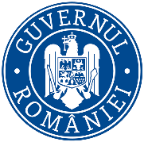      Agenţia Naţională pentru Protecţia MediuluiNr. 1737/949/_______.2023Proiect ACORD DE MEDIUNr. ____ din ________.2023              Ca urmare a solicitării de emitere a acordului de mediu adresate de S.C. MATGRUP AGREGATE S.R.L., cu sediul în comuna Clinceni, sat Olteni, str. Aleea Nucilor, nr. 1, judetul Ilfov, înregistrată la sediul Agenției pentru Protecția Mediului (APM) Dâmbovița cu nr. 1737 din 02.02.2023, în baza Legii nr. 292/2018 privind evaluarea impactului anumitor proiecte publice si private asupra mediului si a Ordonantei de Urgentă a Guvernului nr. 57/2007 privind regimul ariilor naturale protejate, conservarea habitatelor naturale, a florei si faunei sălbatice, aprobata cu modificările si completările ulterioare, se emite:Proiect ACORD DE MEDIUpentru proiectul: ”Exploatarea agregatelor minerale din perimetrul Podu Rizii in vederea realizarii unui lac de agrement, comuna Salcioara, judetul Dambovita”, propus a fi amplasat în comuna Salcioara, sat Podu Rizii, județul Dâmbovița, in scopul stabilirii condiţiilor si a măsurilor pentru protecţia mediului care trebuiesc respectate pentru realizarea proiectului, care prevede:I. Descrierea proiectului, lucrările prevăzute de proiect, inclusiv instalaţiile şi echipamentelea) Mărimea proiectului Suprafata de teren (3,69 ha) ce se va constitui in perimetru temporar de exploatare agregate minerale este situata din punct de vedere administrativ-teritorial in extravilanul comunei Salcioara.Perimetrul face parte din BH Arges - raul Dambovita (cod cadastral: X.1.025.00.00.00.0.) .Lucrarile propuse au ca scop excavarea de balast si realizarea unui lac de agrement.Extragerea agregatelor minerale - balast - se va face din terasa raului Dambovita, malul drept.Perimetrul de exploatare cu suprafata totala de 36900 mp  cu dimensiunile L = 231 m, l = 194 m, este  delimitat de punctele de contur ale caror coordonate in sistemul de proiectie STEREO-70 sunt :	Coordonatele STEREO 70’ teren exploatare, cu suprafata de S = 31619 mp pe care se va realiza "Lacul de agrement" cu dimensiunile L = 202 m, l = 180 m, va fi delimitat de punctele de contur ale caror coordonate in sistemul de proiectie STEREO-70 sunt:	Din suprafata totala de 36.900 mp exploatarea se va face pe o suprafata de 31.619 mp, diferenta de 5.2801 mp reprezentand-o pilierii de siguranta fata de zonele inconjuratoare (5,0 m fata de terenurile proprietati particulare si 10,0 m fata de drumurile de exploatare).	Accesul se face din DJ 701 Titu - Dobra, DC 60 Podu Rizii si DE comunale.	Amplasamentul proiectului nu se afla situat in interiorul sau vecinatatea unor zone  de importanta comunitara ROSCI sau ROSPA.Etapele realizarii proiectului	Scopul investitiei de baza este realizarea unui lac de agrement prin exploatarea agregatelor minerale. 	Exploatarea se va realiza pana la epuizarea resursei de balast conturata cantitativ si calitativ in acest perimetru, esalonata pe o durata estimata de 2 ani.	 Volumul de rezerva exploatabila este de 523,7 mii mc nisip si pietris iar volumul de decoperta este de 38,7 mii mc (485,0 mii mc volumul de util).Modul de realizare a investitiei       	Lucrarile ce se prelimina a fi executate in cadrul realizarii lacului de agrement  propus  au ca obiectiv urmatoarele:extractia balastului;sortarea balastului;expeditia balastului;transportul tehnologic;amenajarea lacului de agrement la finalizarea lucrarilor de extractie a agregatelor minerale      Exploatarea agregatelor minerale in vederea realizarii lacului de agrement           (prima etapa a investitiei)         Lucrarile de exploatare vor consta in extractia rezervei geologice de pe o suprafata de 31.619 mp din cei 36.900 mp.         Suprafata zonei propuse pentru exploatarea agregatelor minerale in vederea realizarii unui lac de agrement este de 3,16 ha si are o forma neregulata (215 m si 187 m  lungimi maxime).         	Din suprafata totala de 36.900 mp exploatarea se va face pe o suprafata de 31619 mp, diferenta de 5.281 mp reprezentand-o pilierii de siguranta fata de zonele inconjuratoare.         Caracteristicile lacului de agrement  Podu Rizii -  sunt:    Suprafata perimetru lac	    31.629 mp;    Suprafata luciu de apa	    27.740 mp;       Suprafata fund lac                                    	    20.800 mp    Cota superioara teren lac	    174,00 ÷176,00 mdMN    Adancime totala lac	    10,78-15,45 m;    Adancime apa lac	    11,80 m;    Nivel apa	    172,18 mdMN;    Cota fund lac	    157,24 mdMN;    Volum apa lac	    245.500 mc;    Taluze bazin	    1:2÷1:3    Volum total excavatii	    523,70 mii mc                       Util	    485,00 mii mc                       Steril	      38,70 mii mc        	 Materialul din decoperta se va utiliza la taluzarea malurilor lacului si la digul perimetral de protectie a lacului de agrement.  	Fata de terenurile particulare invecinate se va pastra un pilier de protectie de minim 5 m iar fata de dumurile de exploatare un pilier de 10 m. 	Metoda de exploatare         Avand in vedere :caracteristicile calitative ale substantei minerale utile inmagazinate in depozitele naturale si antropogene ce urmeaza sa fie exploatate;conditiile geo-miniere de zacamant si anume depozite heterogene constituite din nisip fin grosier, in amestec cu pietrisuri si bolovanisuri in alternanta cu pamanturi nisipoase sau prafoase ;dotarea tehnico-materiala si performantele utilajelor,s-a impus o metoda de exploatare adecvata care se va face cu respectarea cotelor din piesele desenate, fara excavarea sub limita de excavare impusa de 157,24 mdMN.	Tehnologia de exploatare            Tehnologia de exploatare se referă la metoda de exploatare optimă ce trebuie aplicată, precum şi la lucrarile premergătoare exploatării propriu-zise, respectiv la lucrarile de deschidere şi de pregătire.		Lucrări de deschidere nu sunt necesare, accesul în perimetru fiind asigurat de un drum existent. Întreţinerea acestui drum de acces revine societatii care exploateaza resursa minerala.         Lucrările de pregătire constau în decopertarea stratului de util în terasa raului Dambovita si haldarea acestuia .Pentru extractia agregatelor minerale SC Matgrup Agregate SRL dispune de urmatoarele  utilaje:		- 1 utilaj incarcator frontal JCB ;		- 2 buldozere pe senile Hitachi;		- 1 Draga		-  autobasculante 4 x 4  de 16 toneProcesul tehnologic de extracţie a agregatelor în vederea valorificării, precum si lucrările conexe pentru realizarea si definitivarea balastierei, cuprinde următoarele faze:Lucrari de deschidere         Conditiile de teren şi particularitatile morfologice ale acumulării de agregate asigură accesul la resursă până la nivelul unităţii de exploatare, astfel ca acumularea de agregate este aproape în totalitate acoperita cu strat vegetal fertil - sol.    Lucrari de pregatire         Pentru pregătirea resursei la nivelul fâşiei de exploatare sunt necesare lucrări de decopertare. 	Tehnologia de decopertare presupune decaparea solului fertil şi a sterilului, depunerea (haldarea) si redistribuirea acestuia pe taluze, berme si la construirea digului perimetral al viitorului lac de agrement si  va ţine seama de:grosimea copertei (sol vegetal + steril) de 0,60 m;grosime medie util;exploatarea agregatelor minerale într-o singură treaptă, deasupra nivelului hidrostatic;exploatarea agregatelor minerale in trapta a II-a, sub nivelul hidrostatic;reconstrucţia ecologică care presupune redistribuirea materialului din copertă pe taluzele excavaţiei.           Tehnologia de decopertare constă în decaparea cu buldozerul, pe lăţimi de până la 50 m, pe directie est – vest sau nord – sud, în corelare cu sensul de exploatare a agregatelor.          Se vor crea astfel depozite (halde temporare), care vor rămâne in situ sau vor fi transportate la limita perimetrului, pentru  a asigura reconstructia ecologică.         Tehnologia de haldare a sterilului va ţine cont de limitele resurselor/rezervelor şi soluţia aleasă pentru reconstrucţia ecologică, materialul rezultat din decopertare urmând a fi depozitat în halde marginale exterioare (la limia zonelor de excavare).          Solutia aleasă pentru reconstrucţia ecologică a zonei a fost  conditionata în principal de alegerea metodei  şi dimensiunile exploatării.         Aceasta va fi mărginita de taluze pe care se va depune materialul steril rezultat din decopertă, atat pe taluz cat si-n vatra de exploatare.            Având în vedere ca ampriza (patul de haldare) este aproximativ orizontal, iar materialul din halda va fi periodic terasat cu utilaje specifice, este exclusă posibilitatea unor alunecări, care sa afecteze zonele învecinate (cuvetele excavate), prin diluţie cu steril.          Lucrari de excavare – geometria excavatiei         Metodologia de exploatare este cea a fâşiilor cu lungime de până la 50 m, lăţimea de până la 10 m (functie de raza de acţiune a utilajului de extractie) şi adâncimea de până la  10,5 m – 15,5 m, stabilită prin profilele transversale.         Excavatiile se vor dezvolta în cadrul două trepte orizontale şi anume – agregate aflate deasupra nivelului hidrostatic si cele situate sub nivelul hidrostatic.         Pentru suprafeţele aflate exclusiv deasupra nivelului hidrostatic, excavarea se va realiza cu excavatorul.          După decopertarea unei suprafeţe suficiente, pe o adâncime medie de 3,5 – 4,6 m, care să asigure accesul la complexul aluvionar (nisipurile şi pietrisurile de terasă) se va ataca treapta de adancime în util, până la cca. 1,0 m deasupra nivelului hidrostatic.	In etapa a II-a se va ataca utilul existent sub nivelul hidrostatic pana la cota vetrei de exploatare:	Cota vatra exploatare 157,24 mdMN.	Cota HNs = 172,18  mdMN.         Pentru a evita staţionarea utilajelor în apa şi poluarea cu combustibil şi lubrefianţi, precum şi pentru stabilitatea utilajului de excavare se va lasa un pat de rulare de cca. 1,00 m grosime deasupra acviferului, rezultând o adâncime de excavare în treapta a doua de circa 10,5-11,5 m.         Având în vedere caracteristicile calitative ale materialului ce va fi excavat, caracteristici determinate prin similitudine cu calitatea balastului rezultat din exploatarile mai vechi, cea mai mare parte a acestuia va fi valorificat în staţia de sortare – spălare si se vor obţine şi valorifica sorturile de balastieră sau va fi valorificat în stare brută.         Adâncimea medie de excavare proiectată este de 10,78 m – 15,43 m de la cota actuală a terenului până la fundul cuvetelor (H vatra exploatare = 157,24 mdMN, hapa = 11,80 m).         Tehnologia de excavare este următoarea:trasarea zonei de excavare, conform planului de situaţie şi materializarea lui pe teren prin bornare;decopertarea cu ajutorul excavatorului cu cupă inversă sau / şi buldozer.realizarea haldelor temporare de steril;excavarea propriu-zisă în cadrul fâşiilor longitudinale a agregatelor aflate deasupra nivelului hidrostatic, pe toată suprafaţa perimetrului, pe directie generală de avansare de la est la vest şi sud la nord.încărcarea agregatelor în autobasculante şi transportul la locul de punere în operă sau la staţia de sortare – spălare pe care titularul o deţine în zonă;excavarea agregatelor aflate sub nivelul hidrostatic, cu excavatorul sau draglina, prin retragere în sens invers.         Pentru realizarea unei extracţii  corecte şi în deplină siguranţă, berma de lucru a treptei în exploatare trebuie să aibă o lăţime corespunzătoare, care să permită:amplasarea şi deplasarea în siguranţă a utilajelor de extracţie, încărcare şi transport; depozitarea temporară (în vederea transportului) a materialului extras;circulaţia muncitorilor prin spaţii sigure, destinate acestui scop.         Pentru evitarea accidentelor şi avariilor din cauza transportului, pe berma de lucru şi transport, regulamentul de exploatare va limita viteza de transport şi va prevede diferite alte restricţii.         Pilieri de siguranţă - în cadrul perimetrului de exploatare au fost prevăzuţi  pilieri de lungă durată de minim 5 m -10 m lăţime faţă  de terenurile riverane.         Întrucât exploatarea se face la adâncimi de până la 15,0÷18,0 m (medie de 15 m), se pune problema asigurării unor unghiuri de taluz corespunzătoare pentru excavaţiile care vor rezulta în urma exploatării.          Pentru prevenirea fenomenelor de prăbuşire s-a stabilit pentru excavaţii un taluz de 1/2÷1/3, respectiv un unghi de 250-350/35°-45° la finele exploatării, zona urmând a se amenaja prin redistribuirea solului la partea superioară a taluzelor, până la oglinda apei si inierbarea taluzului.          Prin dimensiunile lacului de agrement şi prin natura obiectivului, realizarea investitiei nu este susceptibilă de a determina influenţe asupra altor obiective sau lucrări din zona de amplasament.          Transportul si expeditia         Lucrările de transport a materialului rezultat din excavaţii ce constituie materia prima pentru umpluturi, se vor realiza cu autobasculante.         Tot cu autobasculanta se va transporta balastul la statia de sortare – spalare ce se află în zonă.	Prelucrarea si valorificarea produselor         	Balastul extras din perimetru este incarcat direct in autobasculante si comercializat in stare bruta la comanda diversilor clienti, persoane fizice sau juridice sau transportat in statia de sortare situata la cca. 500 m de perimetrul de exploatare.Facem precizarea ca activitatea de exploatare agregate minerale se va executa dupa obtinerea autorizatiei de mediu.Lucrari de amenjare a lacului de agrement (etapa a II-a a investitiei )     Amenajarea zonei de agrement pentru practicarea sporturilor nautice ce urmeaza  a se realiza, va avea drept scop realizarea unei zone in care ulterior sa se dezvolte o baza de agrement care sa asigure populației un mod plăcut de petrecere a timpului liber, de realizare a unor concursuri si întrecere sportive nautice sau de pescuit sportiv.        La finalizarea lucrărilor de adâncire a lacului se va face amenajarea zonei prin refacerea mediului pe zonele înconjurătoare afectate de lucrări. Pe teritoriul studiat urmează sa fie amplasate dotări destinate în principal activității de agrement cu funcțiuni complementare de servicii.       Lucrarile propuse au ca scop tratarea unitară a zonei din punct de vedere urbanistic și peisagistic, amenajarea lacului pentru agrement nautic și realizarea dotărilor pentru petrecerea timpului liber în condiții meteorologice nefavorabile. Conformarea funcțională va ține cont de specificul sectoarelor delimitate, respectiv, cele destinate pentru agrement nautic si cele utilizate pentru funcțiuni complementare, delimitându-se următoarele zone specifice: zona parcare, grupuri sanitare ecologice, depozit echipamente nautice, zona activități nautice si pescuit sportiv.      La finalizarea lucrarilor de exploatare a agregatelor minerale, vor fi realizate lucrari de amenjare a lacului si a perimetrului adiacent in vederea desfasurarii unor activitati de agrement si pescuit sportiv:plantarea unei zone perimetrale, pe toata lungimea digului, cu arbusti ornamentali care vor asigura o protectie impotriva vantului a arealului si un aspect vizual placut;amenjarea unui numar de 12 pontoane din materiale naturale (piatra si lemn ) care sa asigure accesul facil al  pescarilor;construirea a 3 (trei) cabanuţe din lemn pentru cazare;un punct de inchiriere a echipamentelor pentru activitatile de scufundari si pescuit si desfacere a bauturilor racoritoare pe timpul verii;dotarea cu barci pneumatice;amenajarea unor foisoare pentru relaxare;amenajarea aleilor perimetrale cu materiale naturale (piatra, lemn) si a parcarii;amplasarea unor toalete ecologice.UtilitatiIn etapa de exploatare a  agregatelor minerale Alimentarea cu apa potabila Alimentarea cu apa potabila a personalului care va efectua lucrarile de exploatare, paza si intretinere se va face cu apa imbuteliata din comert.Alimentarea cu apa tehnologicaNu este cazul.Evacuarea apelor uzateNu se produc evacuari de ape uzate. Apele meteorice se vor scurge liber la sol.Gunoiul menajerGunoiul menajer va fi depozitat in containere ecologice si va fi transportat in statia de sortare, de unde va fi preluat de catre firma de salubritate, cu care societatea are contract.II. Motivele şi considerentele care au stat la baza emiterii acordului, printre altele şi în legătură cu calitatea şi concluziile/recomandările raportului privind impactul asupra mediului şi ale participării publicului: • Proiectul propus intra sub incidenta Legii nr. 292/2018,  anexa nr. 2, pct. 2, lit. a, „cariere, exploatari miniere de suprafata si de extractie a turbei, altele decat cele prevazute in anexa nr. 1”                                                                                                                                                      pentru care in ședința Colectivului de Analiza Tehnica (CAT) din 18.05.2023, s-a decis evaluarea impactului asupra mediului si elaborarea Raportului la studiul de impact asupra mediului.              • Motivele care au stat la baza alegerii alternativei proiectului au fost justificate de: documentația prezentata respectiv, notificarea, memoriul de prezentare, raportul la studiul de impact asupra mediului, planuri de situație si de amplasare in zona si documentele si avizele favorabile emise de alte autorități precizate in certificatul de urbanism si/sau solicitate in urma ședințelor Colectivului de Analiza Tehnica.• Decizia finala de emitere a acordului de mediu s-a bazat pe respectarea prevederilor legale in ceea ce privește îndeplinirea măsurilor si condițiilor privind protecția mediului care trebuie respectate in perioada de realizarea si de funcționare a proiectului propus. • Conform localizării proiectului pe teritoriul administrativ, terenul este situat in extravilanul comunei Salcioara, in suprafata totala de 36900 mp. S-a emis DECIZIE ETAPA DE INCADRARE, nr. 7 din 01.02.2023 pentru PUZ ”Exploatarea agregatelor minerale din perimetrul Podu Rizii in vederea realizarii unui lac de agrement, comuna Salcioara, judetul Dambovita”, în amplasamentul din comuna Salcioara, sat Podu Rizii, județul Dâmbovița. • Pe amplasamentul proiectului nu sunt prezente valori istorice, culturale, arheologice, zone de protecţie sanitară, zone de protecție hidrogeologica, zone tampon sau zone cu restricții de construit;Proiectul propus nu intra sub incidenta art. 28 din OUG nr. 57/2007 privind regimul ariilor naturale protejate, conservarea habitatelor naturale, a florei şi faunei sălbatice, aprobata cu modificari şi completări ulterioare. •  Pentru realizarea proiectului de investiție propus au fost luate în considerare impactul direct, indirect şi cumulat cu al celorlalte proiecte si activităţi prezente si viitoare din zona amplasamentului.• Decizia de emitere a acordului de mediu a fost luată în urma parcurgerii metodologiei de aplicare a evaluării impactului asupra mediului pentru proiecte publice si private conform Legii nr. 292/2018, a analizei documentaţiei tehnice depuse, în urma consultărilor din cadrul Comisiei de Analiză Tehnică, pe baza recomandărilor şi concluziilor Raportului privind impactul asupra mediului si a consultării publicului interesat prin: anunţurile publice in presa locala, pe pagina de internet a APM Dâmbovița, la sediul Primăriei comunei Salcioara şi a ședinței de dezbatere publica.III. Concluziile Raportului privind impactul asupra mediuluiMăsuri pentru prevenirea, reducerea şi, unde este posibil, compensarea efectelor negative semnificative asupra mediuluiProtecția apelor           •  In perioada de execuție   -  Nu vor exista evacuări de ape uzate tehnologice sau menajere in apele de suprafața sau in subteran;- Alimentarea cu combustibil a utilajelor se va face intr-un spațiu special amenajat al organizării de șantier, prevăzut cu o cuva de retenție in caz de scurgeri accidentale, sau la stațiile de distribuție carburanți din zona;- Se interzice evacuarea pe sol, in apele de suprafața sau in subteran a substanțelor periculoase si a deșeurilor de orice fel;- Se interzice spălarea mașinilor si utilajelor pe amplasamentul proiectului sau in apele de suprafața.2. Protecția aerului           •  In perioada de execuție   - Executarea reviziilor tehnice si a inspecțiilor tehnice periodice la mașini si utilaje;- Se vor adopta masuri tehnico–organizatorice pentru reducerea la maximum a poluării atmosferei, prin întreținerea adecvata a utilajelor, verificarea permanenta a funcționarii acestora si înlocuirea celor cu defecțiuni tehnice;- Se va asigura umectarea drumului de exploatare pentru a împiedica antrenarea unei cantităţi mari de pulberi în aer în sezonul cald când precipitaţiilesunt reduse; - Asigurarea funcționarii motoarelor vehiculelor la parametri normali, exploatarea raționala a acestora, pentru menținerea nivelului emisiilor de poluanți in limitele admise;- Alimentarea cu combustibil a utilajelor de transport se va face doar pe amplasamentul special amenajat, sau la benzinăriile din zona, cu respectarea normelor de protecție a mediului;3. Protecția solului si subsolului            •  In perioada de execuție       -  Alimentarea cu motorina a utilajelor si mașinilor se va face pe o platforma special amenajata,  prevăzute cu cuva pentru reținerea scurgerilor accidentale;- Se vor asigura spatii special amenajate pentru colectarea selectiva a deșeurilor generate, pana la predarea acestora operatorilor economici autorizați pentru eliminare/valorificare;- La finalizarea proiectului se vor reface suprafețele de teren afectate si se vor evacua deșeurile rezultate.- Se vor lua măsuri corespunzătoare în vederea reducerii la minim a condiţiilor care ar favoriza apariţia unor poluări accidentale datorate staţionării, funcţionării şi transportului cu utilajele şi mijloacele de transport din dotare sau datorită funcţionării necorespunzătoare;- Se va respecta traseul căilor de acces existente, evitându-se manevrarea utilajelor sau autovehiculelor pe suprafeţele adiacente drumului;- Nu se vor crea depozite de balast pe suprafeţe situate în afara amplasamentului;•  In perioada de funcționare- Se vor amenaja pubele pentru colectarea selectiva a deșeurilor menajere.4. Protecția împotriva zgomotului si vibrațiilor           •  In perioada de execuție si in timpul funcționarii   Nivelul de zgomot echivalent se va încadra în limitele SR 10009/2017:C91/2020 – Acustica - limite admisibile ale nivelului de zgomot, STAS 6156/1986 - Protecţia împotriva zgomotului in construcţii civile si social - culturale şi OM nr. 119/2014 pentru aprobarea Normelor de igienă şi sănătate publică privind mediul de viaţă al populaţiei, cu modificarile si completarile ulterioare, respectiv:65 dB - la limita spațiului funcțional* al amplasamentului; 60 dB - limita admisă pentru nivelul de zgomot exterior la limita proprietăţii în cazul clădirilor cu teren împrejmuit (curte) şi cu destinaţie rezidenţială cu regim de două niveluri sau mai puţin;55 dB - în timpul zilei (în intervalul orar 07:00 – 23:00) / 45 dB noaptea (între orele 23:00 – 7:00) – la exteriorul clădirilor învecinate încadrabile în categoria ”teritorii protejate”**, pentru orice clădire rezidenţială care se află poziţionată intr-un teritoriu protejat instituit ca urmare a punerii în aplicare a Normelor de igienă şi sănătate publică privind mediul de viaţă al populaţiei, aprobate de autoritatea publică centrală pentru sănătate.*Limita spațiului funcțional reprezentat de incinte industriale și spații cu activități asimilate activităților industriale se consideră limita proprietății acestui spațiu conform planului cadastral, inclusiv teren (SR 10009/2017, tabel 1, Nota 3).**Prin teritorii protejate se înţelege: zonele de locuit, parcurile, zonele de odihna si recreere, instituţiile social-culturale si medicale, precum si unităţile economice ale căror procese tehnologice necesita factori de mediu lipsiţi de impurităţi.Toate echipamentele şi instalaţiile care produc zgomot şi/sau vibraţii vor fi menţinute în stare bună de funcţionare şi vor fi utilizate în spaţiile autorizate, în condiţii care să permită încadrarea nivelului de zgomot echivalent în limitele admise în mediu şi în zonele protejate.5. Gestiunea deșeurilor       •  In perioada de execuție   - Deșeurile menajere se vor colecta in containere special amenajate, evacuate periodic de o firma autorizata;- Deșeurile industriale vor fi colectate selectiv si valorificate prin unități autorizate;- Uleiul uzat – colectarea se va face in recipienti metalici si valorificarea pentru reciclare prin unități autorizate, ținându-se evidenta in conformitate cu legislatia in vigoare;- Anvelopele uzate – colectate in spatii special amenajate si valorificate prin unități autorizate;- Se interzice evacuarea sau abandonarea deșeurilor de orice natura in locuri neautorizate.        •  In perioada de funcționare, deșeurile generate vor fi colectate selectiv, in containere ecologice si vor fi evacuate/valorificate prin unități autorizate.  6. Protecția așezărilor umane         - la transportul materialului pe drumurile publice se vor impune masuri de reducere a vitezei de deplasare a autobasculantelor, pentru diminuarea impactului produs prin zgomot si vibrații;         - mijloacele de transport vor avea verificările tehnice efectuate conform prevederilor legale si nu vor fi admise in trafic mijloace de transport cu defecțiuni tehnice.IV. Condiţii care trebuie respectateRealizarea proiectului de investiție propus se va efectua cu respectarea legislației in vigoare privind protecția mediului si a condițiilor impuse prin avizele si acordurile emise de alte autorități;Executarea lucrărilor se va face cu respectarea soluțiilor tehnice descrise in documentația depusa, precum si a normativelor si prescripțiilor tehnice in vigoare, specifice proiectării si execuției lucrărilor de exploatare a agregatelor minerale; Proiectul se va realiza conform prevederilor documentației tehnice şi a Raportului privind impactul asupra mediului, care au stat la baza emiterii acordului de mediu;Titularul are obligația întreținerii si refacerii drumului de exploatare, reabilitarea terenului afectat prin realizarea obiectivului si redarea in circuitul inițial a suprafețelor ocupate temporar; Carburantii vor fi stocati pe platforme betonate prevazute cu decantoare pentru retinerea pierderilor, in rezervoare etanse prevazute cu cuve de retentie, astfel incat sa nu se produca pierderi, iar uleiurile uzate se vor colecta in tancuri special construite, iar ulterior vor fi predate unitatilor specializate;Este obligatorie refacerea solului (reconstructie ecologica) in zonele unde acesta a fost afectat temporar in scopul redarii terenului in circuit la categoria de folosinta detinuta initial;In cazul aparitiei unor pierderi de produse petroliere, acestea vor fi indepartate cu materiale absorbante care se vor colecta in containere etanse, acoperite si etichetate. Containerele se vor depozita pe platforme betonate, special amenajate si se vor preda unor societati autorizate pentru colectarea si eliminarea deseurilor petroliere;In fronturile de lucru se interzic operatiunile de schimbare a uleiului, demontarea sau dezasamblarea utilajelor sau mijloacelor de transport, intretinerea utilajelor va fi efectuata in ateliere specializate/organizare de santier;prin organizarea de şantier nu se vor ocupa suprafeţe suplimentare de teren, faţă de cele planificate pentru realizarea proiectului;Se vor respecta prevederile Avizului de gospodarire a apelor nr. ____ din ________.2023 emis de Administratia Bazinala de Apa Arges-Vedea, si anume:- Sa anunte ABA Arges-Vedea- SGA Arges in scris, cu 10 zile inainte, data de incepere a executiei lucrarilor de exploatare nisipuri si pietrisuri;- Sa exploateze agregatele din perimetrul avizat conform cu prevederile din documentatia tehnica vizata spre neschimbare de ABA Arges-Vedea care face parte integranta din prezentul aviz; - Sa utilizeze pentru circulatia autobasculantelor drumurile judetene, comunale, de exploatare etc. conform  acceptelor administratorilor/detinatorilor acestora si sa respecte prevederile HG nr. 1373/2008 privind reglementarea furnizarii transportului rutier de bunuri divizibile pe drumurile publice ale Romaniei;- Sa stabileasca pe planul de situatie repere si sa le materializeze pe teren prin bornare, pentru fiecare profil transversal, pentru a fi folosite la masuratorile topobatimetrice ulterioare ale profilelor post executie;- Sa execute forajele de monitorizare inainte de inceperea executiei excavatiilor la bazinul piscicol, pentru evidentierea parametrilor de capat calitativi si cantitativi ai panzei freatice, respectiv: nivelul hidrostatic si indicatorii de calitate (pH, CBO5, NH4, NO2, NO3, Ptotal);- Sa notifice scris la ABA Arges-Vedea-SGA Arges finalizarea executiei forajelor de monitorizare si data efectuarii receptiei finale a acestora, in vederea participarii;- Sa inainteze la ABA Arges-Vedea imediat dupa finalizarea forajelor, fisele litologice ale forajelor cu figurarea nivelului hidrostatic si rapoartele de incercare privind monitorizarea calitatii apei (pH, CBO5, NH4, NO2, NO3, Ptotal) la un laborator acreditat pentru toti indicatorii avizati, valorile determinate constituind valori de referinta;- Sa efectueze semestrial analiza calitatii apei din forajele de observatie la un laborator acreditat pentru toti indicatorii avizati si sa transmita buletinele de analiza, in termen de 5 zile de la elaborare la ABA Arges-Vedea Pitesti, precum si variatia nivelului hidrostatic (trimestrial);  - Sa nu afecteze terenurile limitrofe si alte obiective existente in zona;- Sa borneze perimetrul de exploatare, sa respecte pilierii de protectie, panta taluzelor si adancimea maxima de exploatare;- Sa pastreze la punctul de exploatare un exemplar din documentatia vizata de  ABA Arges-Vedea Pitesti si o copie a avizului de gospodarire a apelor pentru a fi prezentate organului de gospodarire a apelor abilitat pentru efectuarea controlului;- Sa nu afecteze calitatea corpului de apa subteran ROAG02;- Sa solicite autorizatia de gospodarire a apelor pentru executarea lucrarilor de exploatare a agregatelor minerale avizate, pe toata perioada de realizare a lucrarilor (cu esalonarea anuala a volumelor), in baza unei documentatii tehnice intocmita conform Ordinului MAP nr. 891/2019 de catre un proiectant certificat, la care se vor anexa o copie a permisului de exploatare emis de ANRM, o copie a autorizatiei de construire, fisele litologice ale forajelor cu figurarea nivelului hidrostatic si rapoartele de incercare privind monitorizarea calitatii apei (pH, CBO5, NH4, NO2, NO3, Ptotal) la un laborator acreditat pentru toti indicatorii avizati, valorile determinate constituind valori de referinta.Alegerea celor mai bune tehnologii de decopertare in scopul recuperarii solului fertil de pe suprafata afectata in vederea refolosirii acestuia la renaturarea taluzurilor; Respectarea conditiilor impuse prin actele de reglementare ale altor autoritati care stau la baza emiterii prezentului acord.• Prevederi pentru monitorizarea mediului            In perioada de execuție          - se vor lua toate masurile ca realizarea proiectului să nu se constituie o sursa de poluare majora in zona, cu încadrarea in parametrii de calitate admiși pentru factorii de mediu, în general şi în special a celor privind zgomotul şi gestionarea deşeurilor;         - supravegherea activităţilor de execuție a lucrărilor din punct de vedere al respectării măsurilor de limitare a impactului negativ, prin adoptarea unui sistem de management operaţional de monitorizare a mediului si cu măsuri active de protejare/remediere;          - activitatea de monitorizare se sintetizează prin prezentarea de rapoarte autorităţilor locale pentru protecţia mediului, la solicitarea acestora, in vederea stabilirii eventualelor măsuri pentru protecţia factorilor de mediu pe toata perioada de execuție a lucrărilor;      - utilizarea de tehnologii performante cu rol de reducere a timpului de execuţie, reducerea consumului de materiale şi a consumului energetic;       - titularul va utiliza echipamente si utilaje moderne, cu consum redus de combustibil sau utilizarea unor surse alternative de energie (biodiesel), după caz;•  Monitorizarea calității factorilor de mediu si raportarea rezultatelor, in perioada de execuție a proiectului, se va efectua la solicitarea autorităților teritoriale pentru protecția mediului;        Dacă vor fi înregistrate depăşiri, se va continua monitorizarea şi se vor lua toate măsurile necesare pentru reducerea/eliminarea impactului.In perioada de funcționare        - titularul va tine evidenta gestiunii deșeurilor conform prevederilor O.U.G. nr. 92/2021 privind regimul deșeurilor, aprobata prin Legea nr. 17/2023.•  Masuri de prevenire a accidentelor        - Verificarea înainte de intrarea in lucru a utilajelor si mijloacelor de transport, privind funcționarea la parametrii optimi si daca au apărut defecțiuni care permit scurgeri de combustibil sau lubrefianți;     - Instruirea personalului pentru cunoașterea si respectarea normelor generale si specifice de protecția muncii si de prevenirea si stingerea incendiului, asigurându-se toate dotările necesare;     - Montarea unor panouri avertizoare la accesul pe amplasament cu inscripția «PROPRIETATE PRIVATA, ACCESUL INTERZIS».V. Informaţii cu privire la procesul de participare a publicului în procedura derulată:        Agenția pentru Protecția Mediului Dâmbovița a asigurat informarea publicului, accesul liber la informaţie şi participarea publicului interesat la luarea deciziei, pe parcursul derulării procedurii de emitere a acordului de mediu astfel:        - documentaţia tehnica de susţinere a solicitării pentru emiterea acordului de mediu a fost accesibilă spre consultare pe toată durata derulării procedurii pe pagina de internet si la sediul Agenţiei pentru Protecţia Mediului Dâmbovița;       - anunţul public privind depunerea solicitării de emitere a acordului de mediu a fost publicat în ziarul Dambovitadeazi.ro din 28.04.2023, a fost afișat la sediul Primăriei comunei Salcioara si a fost postat pe pagina de internet a APM Dâmbovița;       - anunţul public privind decizia etapei de încadrare a fost publicat în ziarul Dambovitadeazi.ro din 24.05.2023, a fost afișat la sediul Primăriei comunei Salcioara si a fost postat pe pagina de internet a APM Dâmbovița;       - după ședința CAT - Etapa de definire a domeniului evaluării, a fost emis îndrumarul pentru elaborarea Raportului privind impactul asupra mediului;        - anunţul public privind dezbaterea publică a Raportului la studiul de impact asupra mediului a fost publicat in ziarul Dambovitadeazi din 14.07.2023, a fost afișat la sediul Primăriei comunei Salcioara si a fost postat pe pagina de internet a APM Dâmbovița;       - dezbaterea publică a Raportului privind impactul asupra mediului a avut loc la sediul Primăriei comunei Salcioara, in data de 18.08.2023; nu au fost înregistrate observații sau comentarii din partea publicului;       - anunțul public privind decizia de emitere a acordului de mediu a fost publicat in ziarul Dambovitadeazi din 25.08.2023, a fost afișat la sediul Primăriei comunei Salcioara si a fost postat pe pagina de internet a APM Dâmbovița;        Pe toata perioada de desfășurare a procedurii de evaluare a impactului asupra mediului pentru proiectul propus, nu au fost înregistrate opinii, observații sau comentarii din partea publicului interesat si nu s-au solicitat completări/revizuiri ale raportului privind impactul asupra mediului.Prezentul acord de mediu este valabil pe toată perioada punerii în aplicare a proiectului, iar in situatia in care intervin elemente noi, necunoscute la data emiterii acordului, sau se modifica conditiile care au stat la baza emiterii acestuia, titularul proiectului are obligatia de a notifica în scris autoritatea publică pentru protecţia mediului emitentă.Nerespectarea prevederilor prezentului acord atrage suspendarea si anularea acestuia, dupa caz.Prezentul acord poate fi contestat în conformitate cu prevederile Legii nr. 292/2018 privind evaluarea impactului anumitor proiecte publice şi private asupra mediului şi ale Legii nr. 554/2004, cu modificările şi completările ulterioare.Inainte de inceperea lucrărilor titularul are obligația să solicite și să obțină autorizația de mediu.DIRECTOR EXECUTIV,Laura Gabriela BRICEAG  Agenţia pentru Protecţia Mediului Dâmboviţa	Nr.pctXY1357 837,905544 941,4912357 766,332544 887,7063357 683,633544 943,6494357 663,048544 957,5745357 588,771545 013,1396357 769,296545 118,1997357 834,382545 113,2008357 845,091545 095,3869357 860,977545 079,63910357 861,779545 079,09811357 837,905544 941,491Suprafata = 36900,46 mpSuprafata = 36900,46 mpSuprafata = 36900,46 mpNr.pctXY1357 762,853545 108,6642357 828,470545 103,6253357 837,164545 089,1634357 855,327545 071,1595357 833,317544 944,2986357 770,407544 897,0237357 689,236544 951,9328357 668,848544 965,7249357 602,510545 015,350Suprafata = 31619,02 mpSuprafata = 31619,02 mpSuprafata = 31619,02 mpȘef Serviciu A.A.A.,    Maria Morcoașe                                                                                                    Intocmit,                                         consilier A.A.A.,                                       Florian Stăncescu p. Șef Serviciu C.F.M.,        Dorela MIRICA                                                                                               consilier C.F.M.,                                     Cornelia Vlaicu